Лекція 2Структура та функціонування комп’ютеризованих інформаційно-вимірювальних систем. Класифікація та типові структурні схеми. Технічні засоби. Роль обчислювальних компонентів. Системи контролю параметрів та телевимірювальні системи.Загальна схема процесу вимірювань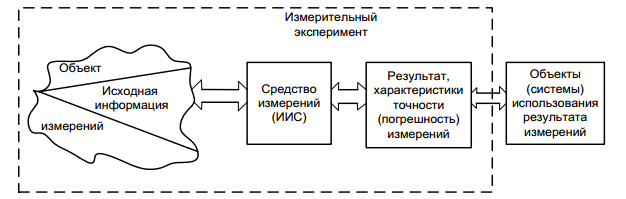                                              Структура ІВС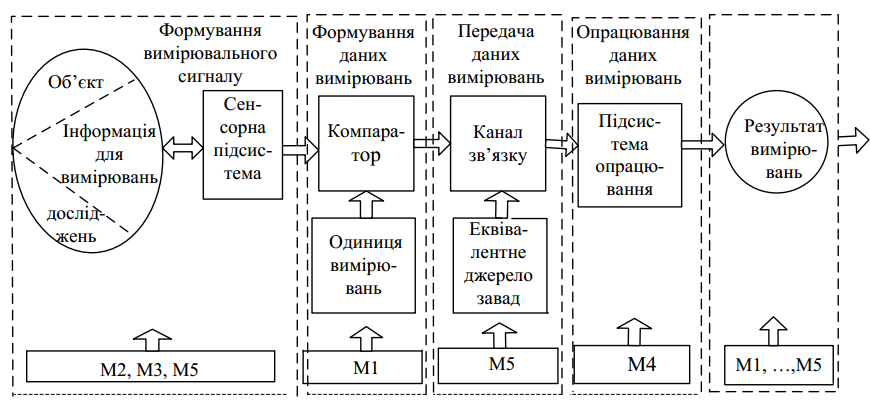 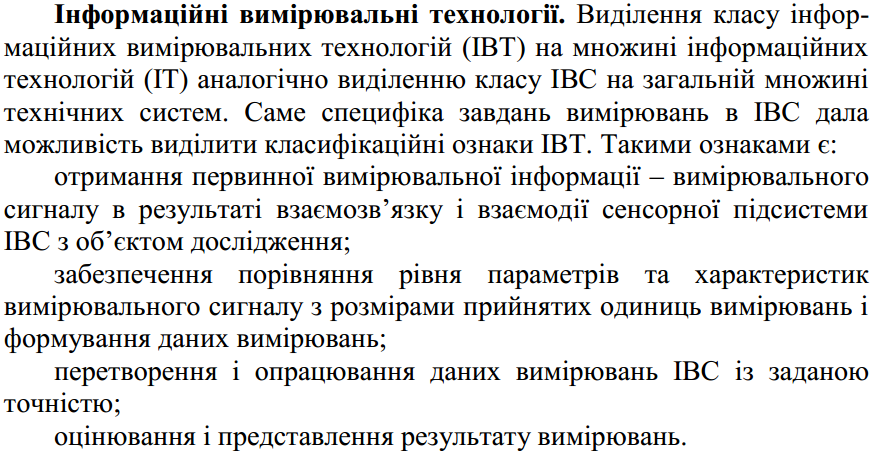 Розробка ІВССучасні ІВС можуть бути реалізовані як:реальні апаратно-програмні засоби вимірювань;віртуальні ІВС з використанням сучасних інформаційновимірювальних технологій моделювання, включаючи імітаційне, математичне, фізичне, з широким використанням засобів комп'ютерноїтехніки для проведення імітаційного вимірювального експерименту.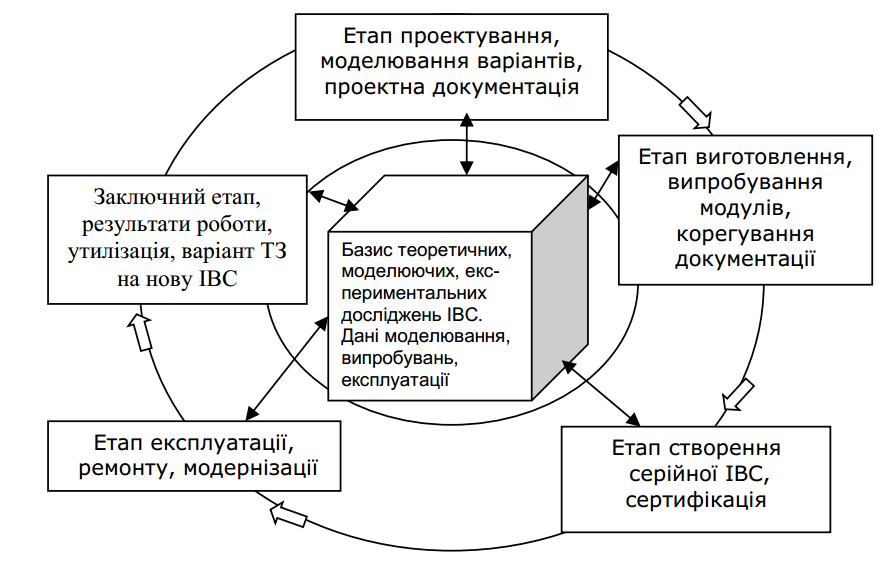 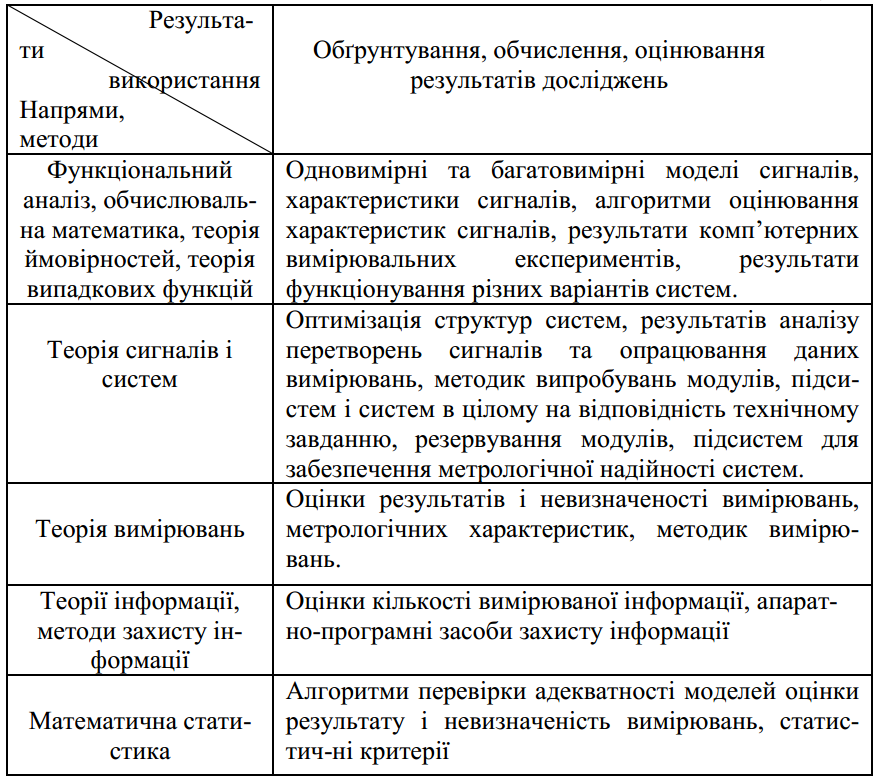 Класифікація ІВС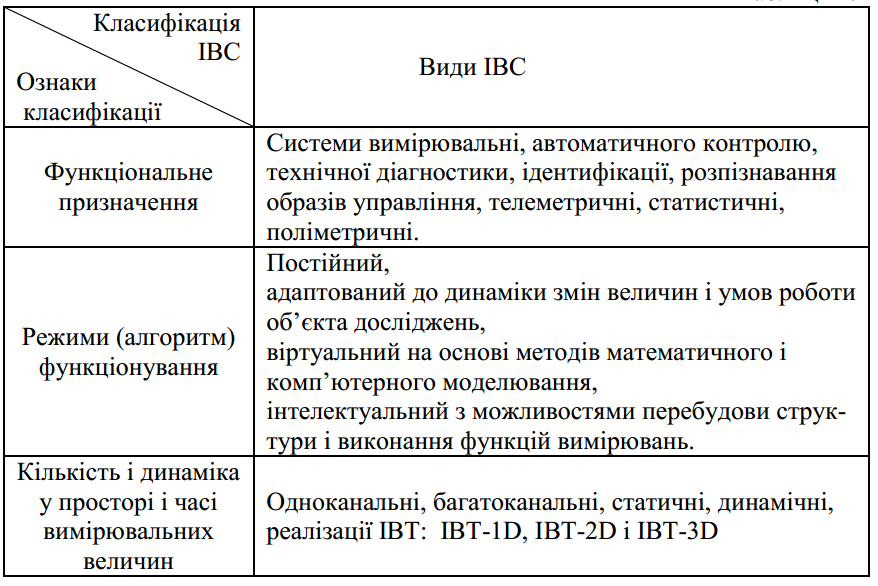 Узагальнена структура ВК ІВС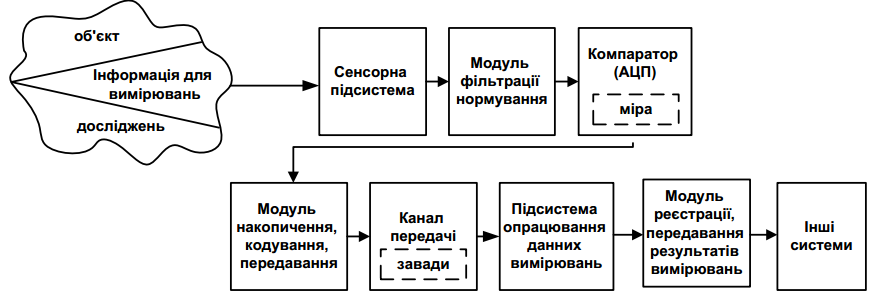 Структура програмного забезпечення ІВС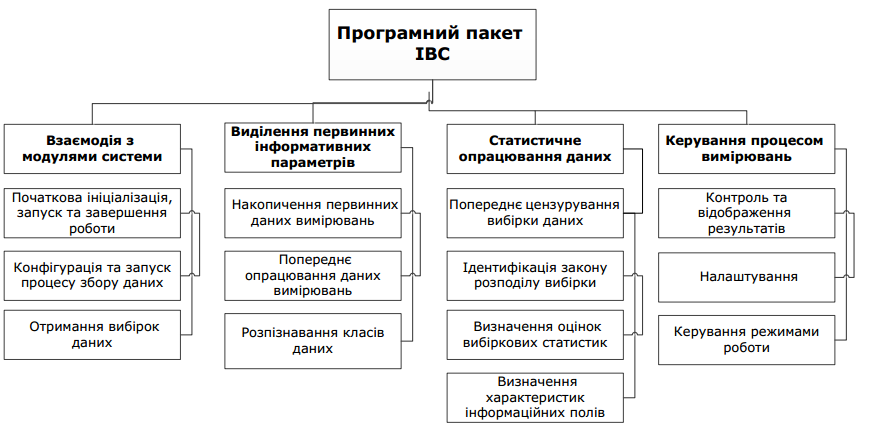 Шляхи розвитку ІВС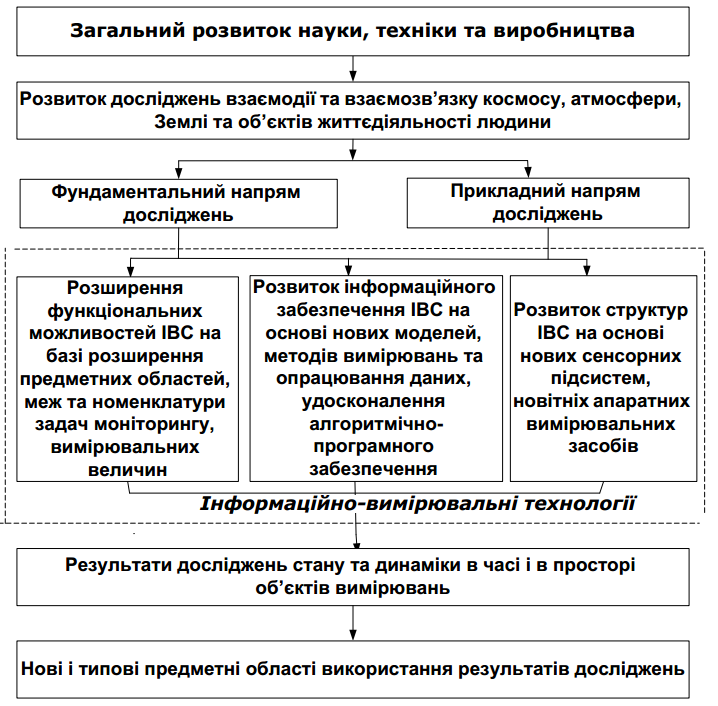 